Szczęść Boże Cele katechezy:Ukazanie roli rodziców w życiu dziecka;Formowanie postawy wdzięczności względem rodziców za życie i opiekę.Temat: Dziękuję moim bliskim…Moi Kochani Mówiłam Wam już o potrzebie pomagania rodzicom oraz o modlitwie za nich. Mam nadzieję, że z radością i ochotą podejmujecie te zadania by wyrazić bliskim jak mocno ich kochacie i troszczycie się o nich. A teraz pora na… upominek . Wszyscy lubią dostawać podarki. Wasi bliscy również. Dzisiaj Waszym zadaniem będzie przygotowanie laurki lub dyplomu dla rodziców
Możecie skorzystać z propozycji, które zamieszczam na następnej kartce
(dyplom w osobnym załączniku). Wyciętą i pokolorowaną laurkę z radością wręczcie mamie i tacie  mówiąc im jak bardzo ich kochacie!!!Życzę Wam miłej pracySerdecznie pozdrawiam Was i Waszych bliskichSzczęść Boże 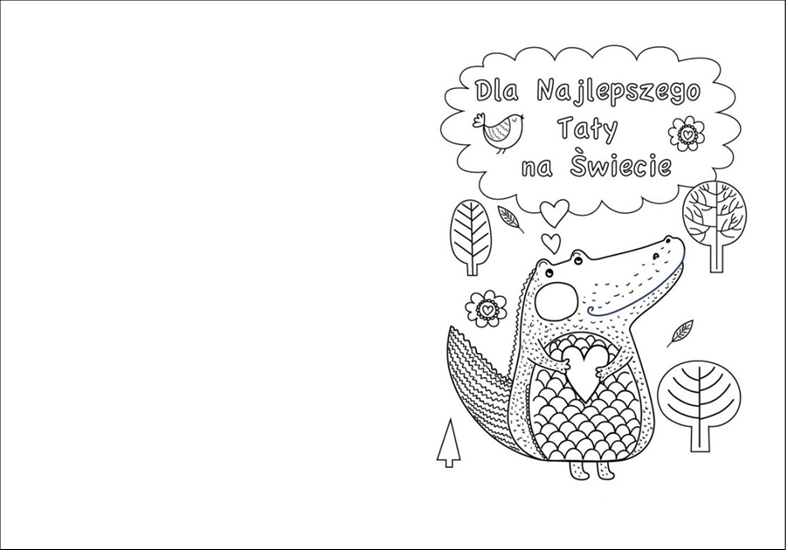 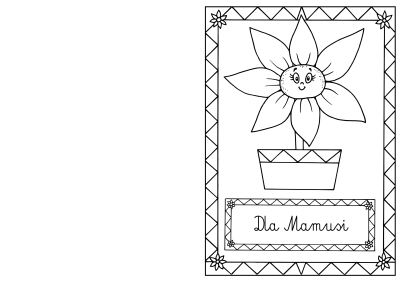 